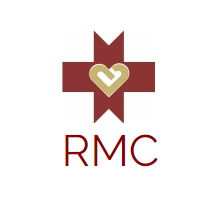 AUTHORIZATION FOR THE USE OR DISCLOSURE OF MY HEALTH INFORMATIONBy signing below, I hereby authorize my protected health information to be used or disclosed for my treatment and diagnoses, and for the specific purpose of _______________________________________. *If the use or disclosure is at the patient’s request, insert “At the Patient’s Request” instead of a specific purpose.
My Protected Health Information may be disclosed to my:This facility may disclose my Protected Health Information to the following persons:
Names: ______________________________________________________________________________If I use an answering machine at home, this facility is authorized to leave messages on it, regarding protected health information.        Yes     No
I understand that I have the right to revoke this Authorization, if the revocation is in writing except if:This office has taken action in reliance upon this Authorization; orThis Authorization was given as a condition of obtaining insurance coverage and the insurance company has the right to contest a claim made under the insurance policy.I understand that this authorization will remain in effect until such times as I revoked it by delivering written notice to:Rochester Medical CenterP.O. Box 82177Rochester, MI 48308Attn: Custodian of Vital RecordsI understand that my Protected Health Information that is used for disclosure pursuant to this Authorization may be subject to redisclosure by the person(s) you have disclosed it to, and the privacy of my Protected Health Information will no longer be protected. I acknowledge that I have read and understand this Authorization. I authorize the use of Disclosure of my Protected Health Information in accordance with the terms of this Authorization.__________________________________                                       _______________________________    Patient’s signature						  Patient’s name

 ________________________________				________________________________Date Signed by Patient						  WitnessPhysicians:                              YESNOPharmacists:                             YESNOHealth Care Providers:             YESNOSpouse                                     YESNOFamily MembersYESNO